Оплата через аксиому:1. Заходим на сайт   www.avsu.ru2. Находим оплату без регистрации 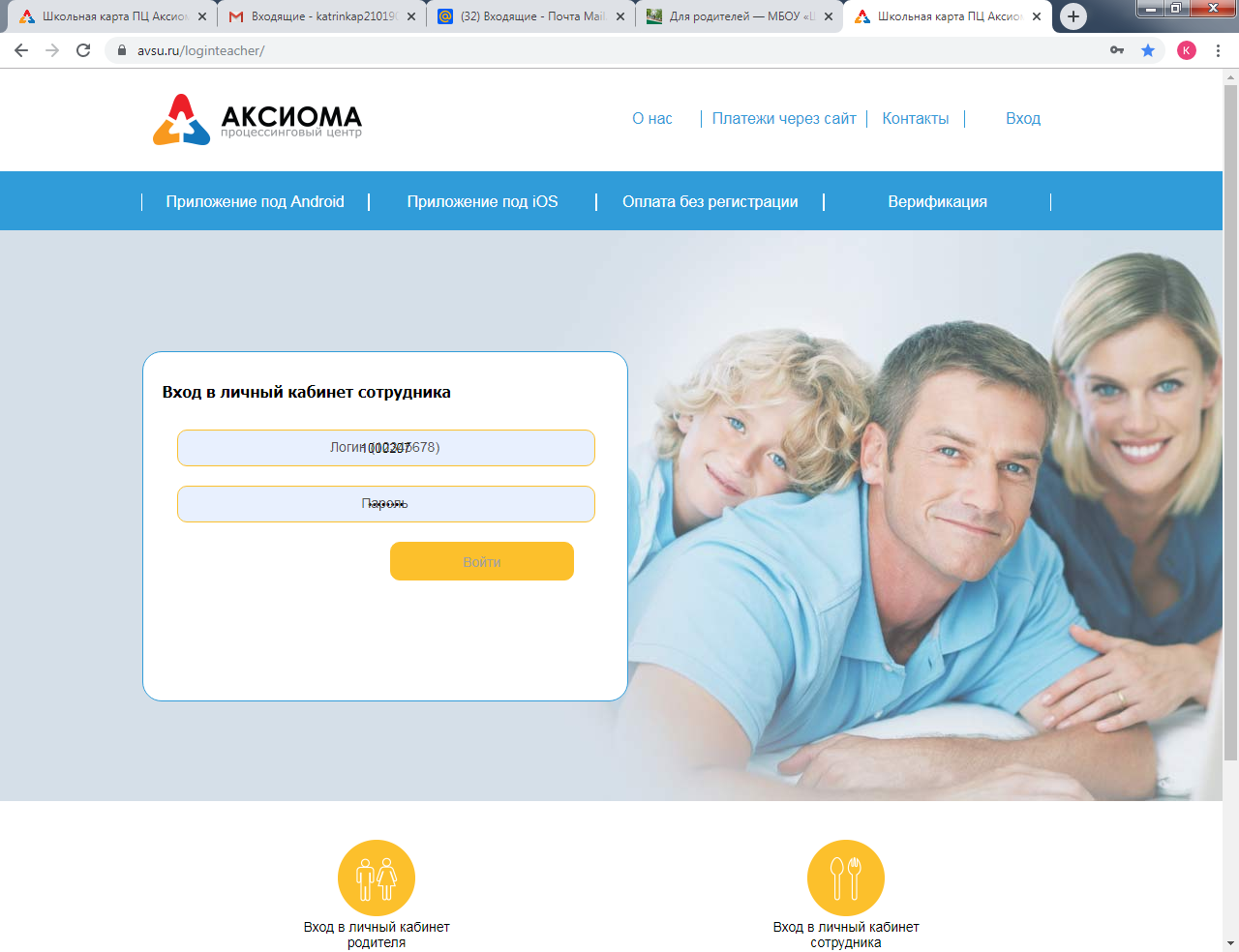 3. Заходим в олату без регистрации
4. Заполняем личевой счет вашего ребенка и сумму денежных средств.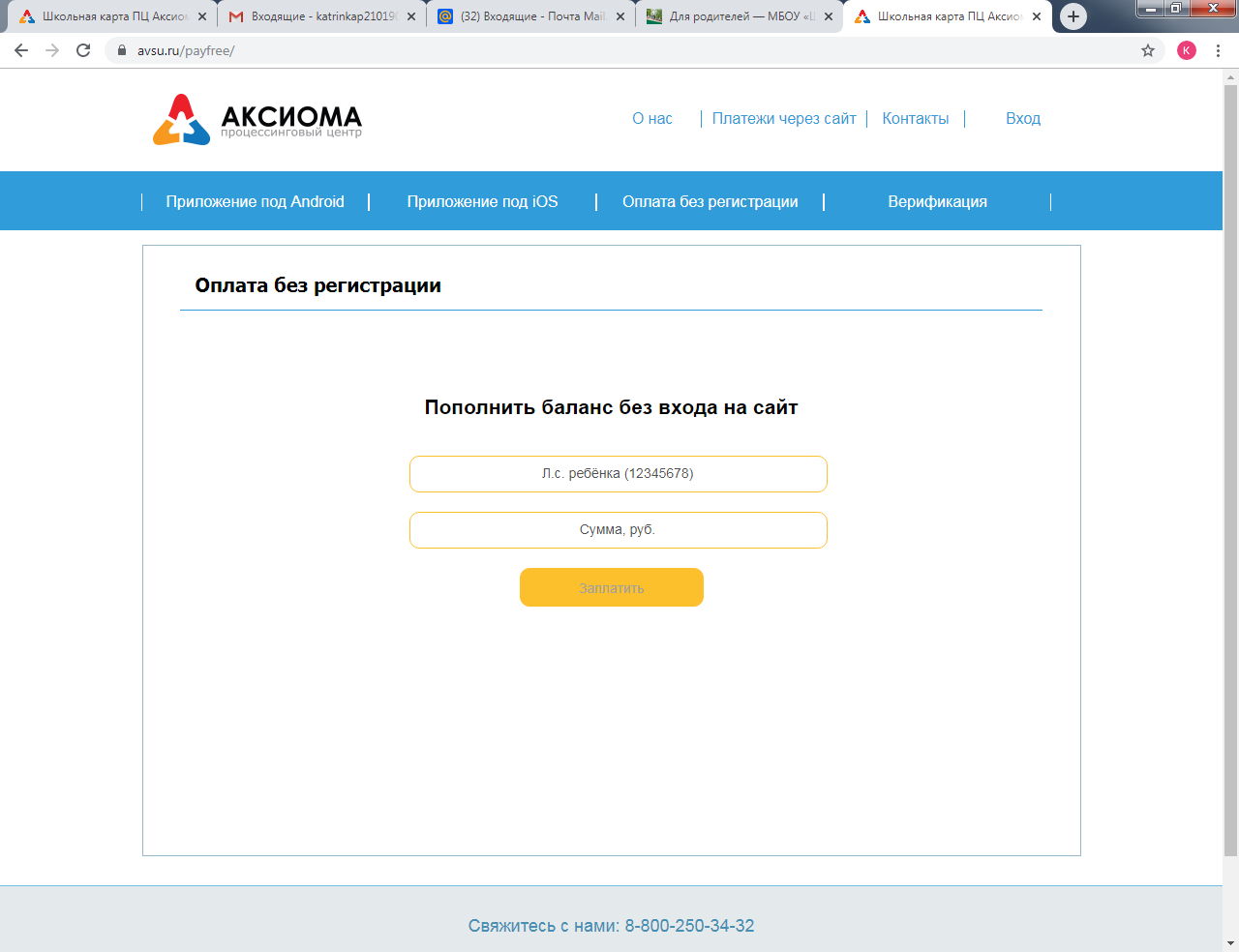 5.Проверяем лицевой счет и отправляем на горячее питание.Нажимаем оплатить заказ через монета.ру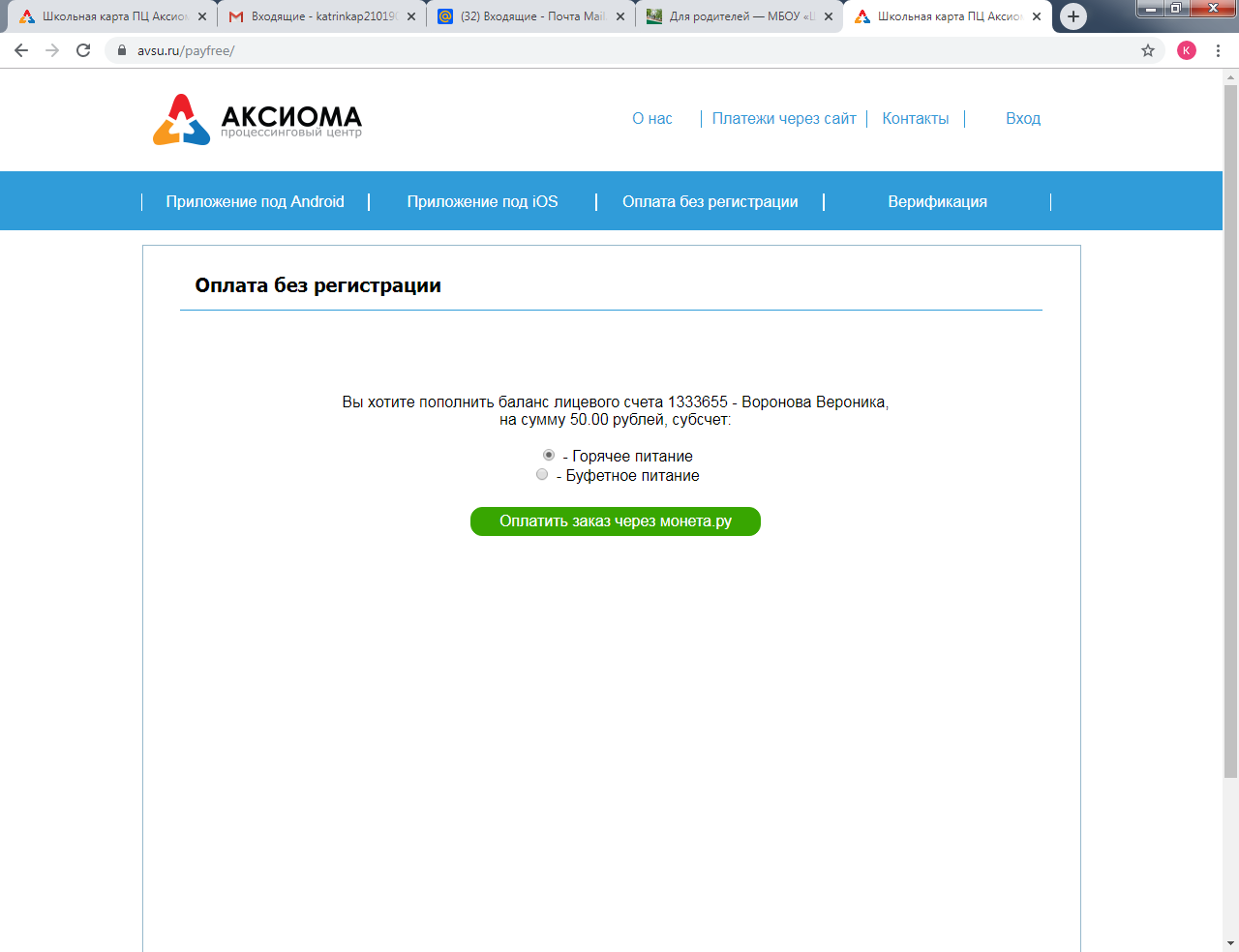 6. Вписываем данные вашей карты. Ожидаем пороль потверждения только вам данны вписываем его и лицевой счет вашего ребенка оплачен.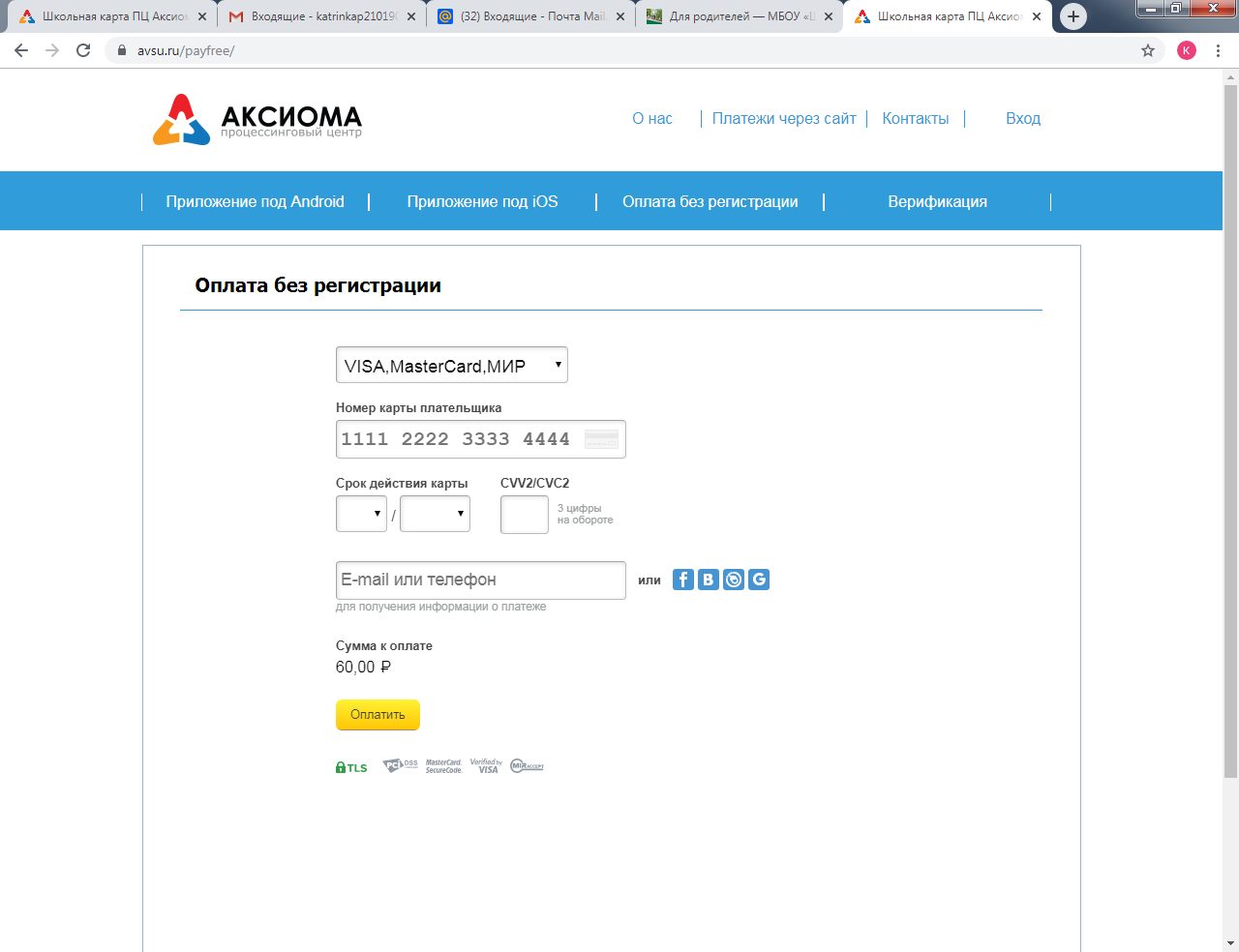 7. В течение  30 минут- часа сумма приходит на счет ребенка.